CORRECTIONLa Construction européenneVoir la vidéo en ouvrant le lien suivant : https://www.youtube.com/watch?v=GRX3ZX8b_fMExercice 1 : Entourez la bonne réponse.L’UE a été créée pourLors de la création de l’UE, les pays participants étaientLe drapeau de l’UE est La monnaie commune entre les pays de l’UE estLe traité qui a supprimé les droits de douane est Collège des Dominicaines de notre Dame de la Délivrande – Araya-Classe : CM2                                                                  Avril 2020 – 2ème semaineNom : ________________________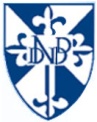 éviter la guerre.faire des échanges commerciaux.au nombre de 8.au nombre de 6.bleu avec 12 étoiles.bleu avec 18 étoiles.le franc.l’euro.CECA.CEE.